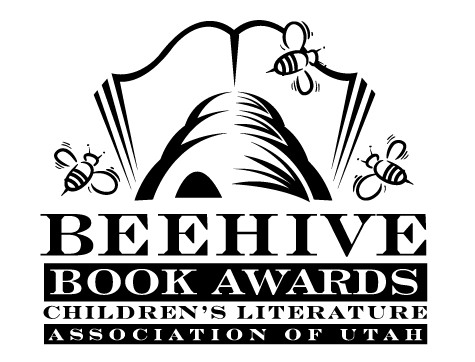 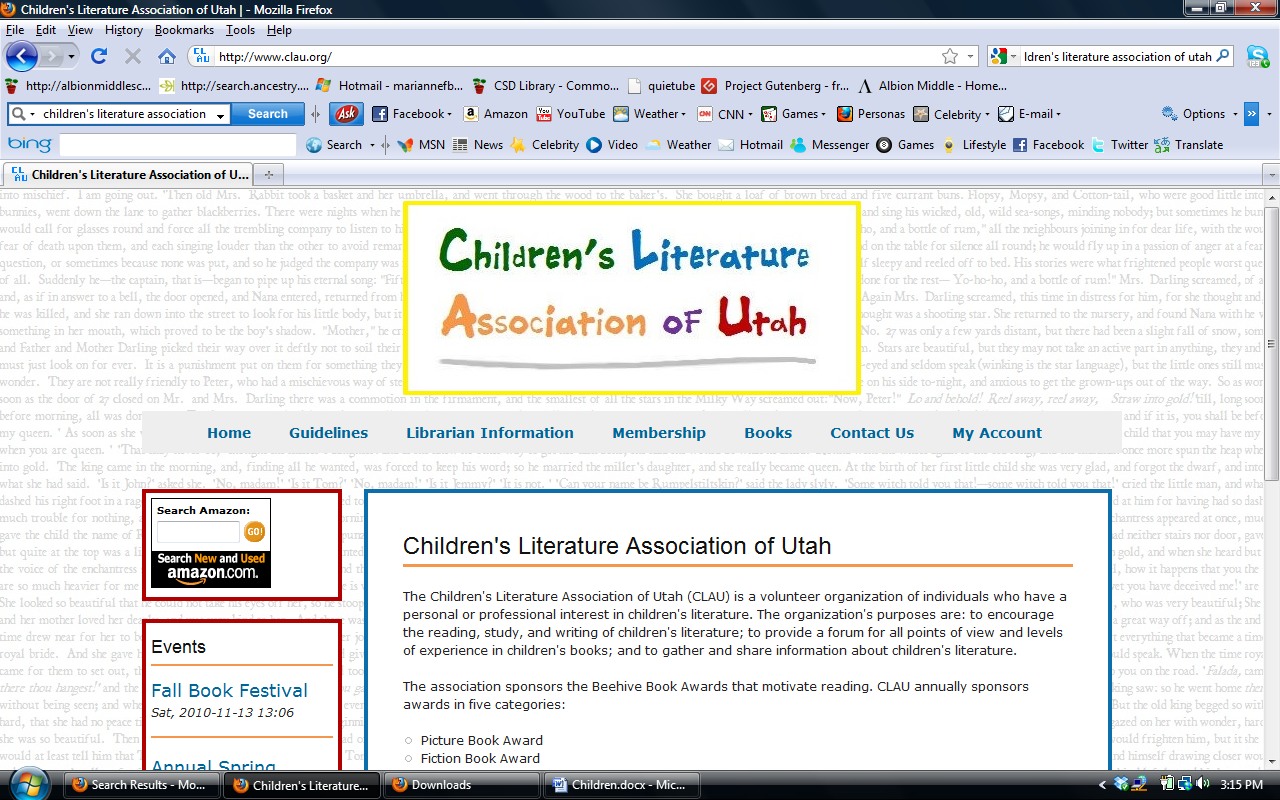 Children’s Fiction Books—Beehive Nominees 2005(Winner) The City of Ember (The Books of Ember, book 1) by Jeanne DuPrau  The Field Guide (The Spiderwick Chronicles, book 1) by Tony DiTerlizzi  and Holly BlackFlipped by Wendelin Van Draanen  Granny Torrelli Makes Soup by Sharon Creech  Gregor the Overlander (The Underland Chronicles, book 1) by Suzanne Collins  Inkheart (Inkheart, book 1) by Corneila Funke  Maggie's Door by Patricia Reilly Giff  Midnight for Charlie Bone (Children of the Red King, book 1) by Jenny Nimmo  Molly Moon's Incredible Book of Hypnotism by Georgia Byng The One Eyed-Giant (Mary Pope’s Tales of the Odyssey, book 1) by Mary Pope Osborne; illustrations by Tony HowellRodzina by Karen CushmanPicture Books—Beehive Nominees 2005(Winner) Diary of a Worm by Doreen Cronin  The Elves and the Shoemaker by Jacob Grimm and Jim LaMarcheHow I Became a Pirate by Melinda Long; illustrated by David ShannonI Know a Rhino by Charles Fuge  King Midas and the Golden Touch by Charlotte Craft; illustrated by Kinuko Y. CraftLate For School by Mike Reiss; illustrated by Michael AustinMary Smith by Andrea U'Ren  Noah's Ark by Jerry Pinkney  One Dark Night by Lisa Wheeler; illustrated by Ivan BatesSecret Remedy Book: the Story Of Comfort and Love by Karin CatesInformational Books—Beehive Nominees 2005(Winner) How Angel Peterson Got His Name by Gary PaulsenA is for Arches : a Utah Alphabet by Becky Hall; illustrated by Katherine LarsonFields of Fury : The American Civil War by James M. McPhersonHero Dogs : Couragous Canines in Action by Donna M. JacksonLadybugs : Red, Fiery and Bright by Mia PosadaMuhammad by Demi  New Dinos : The Latest Finds! The Coolest Dinosaur Discoveries! by Shelly Tanaka; illustrated by Alan BarnardPond by Gordan Morrison  Secrets of the Deep Revealed by Frances Dipper  To the Top: The Story of Everest by Stephen VenablesPoetry Books—Beehive Nominees 2005(Winner) Giant Children by Brod Bagert ; illustrated by Tedd ArnoldDear Mother, Dear Daughter: Poems for Young People by Jane Yolen and Heidi E. Y. Stemple; illustrated by Gil AshbyExploding Gravy : Poems to Make You Laugh by X.J. Kennedy ; illustrated by Joy AllenIn the Spin of Things: Poetry of Motion by Rebecca Kai Dotlich ; illustrated by Karen DuganLocomotion by Jacqueline Woodson  Plum by Tony Mitton  Spider and the Fly by Mary Howitt; illustrated by Tony DiTerlizziThis is the House That Jack Built by Simms Taback  Whisper and Shout: Poems to Memorize by Patrice VecchioneYoung Adult Fiction Books—Beehive Nominees 2005(Winner) Eragon (Inheritance, book 1) by Christopher Paolini  Cheating Lessons by Nan Willard Cappo  East by Edith Pattou  For Freedom: The Story of a French Spy by Kimberly Brubaker Bradley  Full Tilt by Neal Shusterman  Girl in a Cage (Stuart Quartet, book 2) by Jane Yolen  The Goose Girl by Shannon Hale  Kite Rider by Geraldine McCaughrean  Red Midnight by Ben Mikaelsen  Search on the Moon King's Daughter by Linda Holeman  Son of the Mob by Gordan Korman